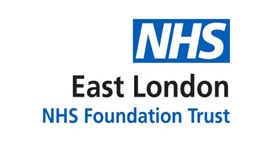 Secondment and Acting-Up Policy and Procedures (Excluding Training Secondments)Version Control SummaryContentsINTRODUCTION  East London NHS Foundation Trust (hereinafter referred to as the ‘Trust’) is continually reviewing how it can develop and enhance the skills of its employees and recognises the need for individuals provide temporary cover for vacant posts or posts which need to be covered for a limited duration.  We know that our people make the difference between an excellent and a failing service.  The Trust aims not only to retain its employees but also to develop their competencies to enable us to provide a professional service to our clients.  It is not always possible to fully develop an individual’s skills and competencies within their normal place of work.  We therefore see secondments and acting up as a tool which will enable us to achieve this aim and also enhance organisational development and provide the individual with valuable experience.1.3 	In accordance with the Recruitment and Selection Policy all posts including secondments and acting-up will be advertised.  2. 	PURPOSE2.1	This policy aims provide an accountable and transparent framework to ensure that secondment and acting up opportunities are equitable, fair, and effective in meeting the needs of the individual and the Trust. 3. 	EQUALITY STATEMENT  3.1 	The Trust is committed to equality and diversity. In applying this policy, recruiting managers, employees and their representatives will have regards to the principles and requirements of the Trust Equality Impact Assessment. As a result, the implementation of this policy and its impact will be monitored and reported regularly.  3.2	Recruiting managers will not discriminate in the application of this policy as defined within the Equality Act 2010 and not contravene the prohibited conduct contained within this.  4. 	SCOPE OF POLICY 4.1	The policy applies to all substantive staff employed by the Trust. 4.2	This policy excludes staff on training secondments, please refer to the Learning and Development Policy for more information. 4.3	Secondment opportunities (internal and external) are open to staff employed on a permanent contract. 4.4	The Trust actively encourages individuals to have opportunities to undertake secondments and will aim to ensure that all staff who wish to undertake a secondment will have the appropriate support in doing so.  However, release of an individual by their line manager to undertake a secondment must be weighed up against the needs of the service and in some instances an individual’s secondment to another post may not be possible.5.	DEFINITIONS5.1	A secondment is defined as: ‘The temporary transfer of an employee to another post, service or organisation for a specific purpose and period of time to the mutual benefit of all parties.5.1.1	An internal secondment means a secondment to a post within the Trust, for example, a different department or team.5.1.2	An external secondment means a secondment to a post in a different organisation outside of the management of the Trust (within the NHS or another organisation)5.2	A host organisation is an organisation where an employee us based during the period of external secondment.5.3	Acting Up refers to a situation when an individual assumes the full duties and responsibilities of another member of staff at a higher grade for a limited time.6.	ACTING UP APPOINTMENTS6.1	Acting up appointments can be used when a substantive employee is required to assume the full duties and responsibilities of a higher band post for a limited time. Examples may include:Temporarily covering a post until a substantive appointment can be made; this should not exceed 6 months unless in exceptional circumstances.To undertake short term projects which require the member of staff to assume roles and responsibilities which are more appropriately graded and remunerated at a higher level.  6.2  	Acting-up does not occur when the staff occupying the higher paid job is absent for short periods of less than one month.  7.	SECONDMENT APPOINTMENTS7.1	Secondments can be either internal (within the Trust) or external (with another Trust or organisation) and can be project based or a study visit and can be for a short term or part time period.   In case of the latter, this might vary from one or two days a week to one week in every month or as agreed. 7.2	Secondments should be arranged for 3 months to a maximum of 1 year.  7.3	An internal secondment is the temporary transfer of an employee to another post or service within the Trust.   This is a valuable way of providing developmental opportunities whilst still retaining the individual within the Trust.   It is also an effective way of resourcing short term internal assignments.7.4	An external secondment is the temporary transfer of an employee to another NHS Trust or organisation outside of the management of the Trust. Usually, within the terms of an external secondment agreement the Trust:Will continue to be the ‘employer’ whilst the organisation to which the employee has been seconded will become the ‘host organisation’.May continue to pay the employee’s salary (this will usually be reimbursed by the ‘host organisation’).Will  ensure  that  the  employee  retains  all  their  existing  terms  and conditions including continuous service entitlements and any incremental pay rises.For secondment of 12 months and below, will  allow  the  employee  to  return  to  their  substantive  post  when  the secondment draws to an end,  For secondments lasting more than 12 months will find a post similar in grade or duties Will ensure that the secondee is kept informed of any structural changes or developments that may arise during the secondment that may affect the secondee.8	LENGTH OF SECONDMENT AND ACTING UP8.1	A secondment will not usually last more than 12 months. Where the period is known to be longer than 12 months at the start of the secondment the Service Director will consider and may approve the secondment agreement. In this instance, the secondment will not be extended beyond 2 years.8.2	The commencement date will be agreed with the line manager, the employee, and the line manager with the responsibility for the secondment within the host department or organisation (host manager).8.3	Secondments can be extended beyond 12 months with the agreement of the Service Director and host manager, up to a maximum of 2 years. The host manager should discuss with their Locality People and Culture Department at least 8 weeks before the end of the secondment whether the secondment post still exists and whether a permanent or fixed term contract would be more appropriate. 8.4  	A period of acting-up should not exceed six months. If after six months the acting-up period needs to be extended, then the recruiting manager should discuss an extension with the Locality People Business Partner. The total acting up period should not exceed one year.8.5	The proposed extension can include a variety of reasons the list below is not exhaustive:  The acting –up extension is to cover a notice period on behalf of the successful applicant of the vacant position.   The planned return of the substantive post holder has been unavoidable delayed.The ward/ department/ service area is undergoing organisational change and it would not be appropriate to recruit substantively until the change process is completed. 8.6 	If an acting-up opportunity is likely to be for a period of longer than over 6 months then the position should be advertised as a Fixed Term Contract/Secondment in accordance to the Trust’s Recruitment & Selection Policy.  8.7	The People and Culture Department will be responsible for ensuring that the length of time for acting-up is applied as stated above ensuring the process in keeping records of all acting up posts is monitored regularly.9. 	ADVERTISING & SELECTION  9.1 	Once a vacant position arises the recruiting manager, following discussions with the People and Culture Department, may wish to consider:  redistributing the duties;  based on team agreement and CPD benefitadvertising the vacancy as a fixed term post or secondment opportunity;  looking for an appropriate member of staff to act-up into the post by undertaking an expression of interest exercise and interview process;  appointing a temporary employee through bank; In exceptional circumstances agencies can be approached however this must be authorised by the Service Director.  Payment of additional responsibility allowance9.2 	In order to ensure that the ‘acting-up’ or secondment process is completed consistently, fairly and with due regard to equal opportunities, the internal secondment or the acting-up opportunity must be advertised in accordance to the Trust’s Recruitment and Selection Policy. Acting Up Appointments:9.3 	In cases where it may not be appropriate to undertake an internal advertisement process as set out in the Trust’s Recruitment and Selection policy. In this instance the recruiting manager should ensure that the following steps are undertaken:  Where there is one designated deputy for the post, that individual should be asked to ‘act-up’ into the position, ensuring that they are qualified to do so. In the case of there being more than one potential candidate within the team the recruiting manager should discuss the issue with the People and Culture Department and as a minimum the recruiting manager should ensure that all potential candidates are contacted in writing to make them aware of the opportunity to act-up into the position. The recruiting manager should request that candidates complete an application form or letter of application and organise an interview with a minimum of 3 interview panel members (in accordance with the Trust’s Recruitment & Selection Policy);  Where there are no potential candidates within the team or after an unsuccessful expression of interest exercise, the opportunity should be advertised internally on TRAC as a fixed term contract or a secondment.  Recruiting managers may also wish to give consideration to the period being covered by several employees in turn if practicable, to share the opportunity to gain experience.  9.4 	Once an individual(s) has been selected to act-up, the recruiting manager should complete a Staff Change form. The recruiting manager will then confirm the appointment details of the acting-up arrangements to the individual in writing:   Start date  Reason for the acting-up  Expected end date of the acting-up  Payment of acting-up allowance, if applicable  Refer to Appendix A for further information.  Internal Secondments:9.5	The secondment period will not normally last beyond one year. If the secondment is extended beyond one year or is advertised for a longer period than one year thought should be given to whether the post may be needed on a permanent basis. 9.6	Should there be a requirement for the secondment to be extended beyond one year and there is no need for the post to be advertised on a permanent basis the recruiting manager will seek advice from the Locality People and Culture department. It is essential that an appropriate review is carried out to ensure that the secondment is continuing to achieve what it was originally set out to achieve.9.7	The scheme must not be used as a means of moving out “problem” employees.  The Trust has existing policies to address such issues.  Please refer to the Trust’s Managing for Improved Performance Policy and the Disciplinary Policy and Procedure for further guidance in this area.9.8	The following process is suggested when seconding an employee within the Trust:Identify posts which can be targeted for secondment and the duration of secondment period.Advertise the secondment opportunities using the internal vacancy feature of TRAC Jobs and stating the secondment criteria.Ask interested people to complete an application form outlining their skills and abilities.Ensure that the Trust’s Recruitment and Selection Procedure is followed throughout the recruitment and selection stages. Ensure that all relevant parties are kept involved and informed throughout the secondment process including People and Culture and the manager of the individual being seconded.9.9	Once an internal secondment has been agreed, the recruiting manager should complete a Staff Change form. The recruiting manager will then confirm the appointment details of the secondment arrangements to the individual in writing. Refer to Appendix B for further information.  9.10	If at the end of the secondment period there is a need to establish the post as a permanent position and the seconded employee would like to take up this position on a permanent basis the post should be advertised under the Trust’s Recruitment and Selection Procedure clearly stating that this is a permanent post. The secondee would then need to apply for this position following the Trust’s usual recruitment and selection procedures.External Secondments: 9.11	Trust Employees may be seconded to an external organisation. Employees wishing to apply for an external secondment should approach their manager to inform them of their desire to do so at the earliest opportunity. There is no automatic right to approval to release an employee for secondment and the Trust reserves the right to refuse such a request where it would be deemed detrimental to the service. 9.12	The cost of the secondment will be met by the host organisation unless parties have agreed alternative funding arrangements.9.13	For practical purposes the employee will remain on the Trust’s payroll with costs being reimbursed by the host organisation. This will include pension contributions. 9.14	The terms and conditions of the Trust will apply for the duration of the secondment unless other arrangements are specifically identified and agreed by all parties. 9.15	Any changes to terms and conditions will only apply for the duration of the secondment and must be outlines in a secondment agreement. A secondment agreement will be drafted by the Locality People and Culture department.9.16	External secondments that relate to a period of employment outside the NHS would need to be considered and approved by the NHS Pensions Agency on an individual basis if an employee wishes the service to be regarded as continuous service and reckonable service for pension purposed. In such cases the employee should discuss the issue with NHS Pensions before the secondment is agreed.TERMS AND CONDITIONS DURING EXTERNAL SECONDMENT10.1	It is important that the secondees’ substantive line manager maintains regular contact with the secondee and the Trust’s service manager or the host manager/organisation. The frequency of contact will depend on the duration of the secondment.10.2	The following guidelines may be useful:Inviting the secondee back to quarterly meetings at the original place of work.Arrange meetings for all current secondees to compare notes and raise any concerns or issues. This will be the responsibility of the host manager.Circulate internal newsletters etc.10.3	The seconding department should agree with the host department who will have responsibility for any expenses incurred.  10.4	Conditions for lease car users during period of secondments will be the same. However, it must be agreed who will pay the employer subsidy.10.5	Reimbursement of travelling expenses should only be made if the difference from the secondees’ normal place of work to that of the host organisation is excessive. It is not necessary to reimburse normal travel costs to and from work.10.6	Where employees are seconded to external organisations, the secondees line manager should agree terms and conditions which ensure that:Annual leave entitlement will usually remain unchanged where the level of the post remains the same during the period of secondment.  This will need to be negotiated.Where individuals are seconded to higher level posts their annual leave entitlement should reflect the level of the posts.10.7	The secondee has a responsibility for notifying both their line manager and the host manager of any pre-arranged leave which may affect the secondment programme.10.8	Secondees wishing to terminate their employment with their employer i.e. East London NHS Foundation Trust during the period of secondment, should give notice as required by their permanent contract of employment.11 	PERFORMANCE & ATTENDANCE 11.1 	The recruiting manager is responsible for ensuring that the successful candidate is properly inducted into the new post and ensure regular clinical/ management supervision is in place to support the employee in their new role.  11.2 	In instances where performance is an issue advice should be sought from People and Culture. These concerns should then be discussed with the member of staff before a decision is made to discontinue the secondment or acting-up arrangement or decision should be made to manage the employee in accordance to the Trust’s Staff Performance & Capability policy.  11.3 	Where there have been concerns or issues identified and action plan will be put in place to improve the situation. Where no positive improvement can be made, arrangements should be made to terminate the arrangement in a positive way. There should be a minimum of four weeks to end the secondment or acting up arrangement.11.4  	In cases where attendance is an issue, advice should be sought from People and Culture and discussed with the member of staff.  In some circumstances it may be appropriate to consider whether or not it is viable for the acting-up post to continue e.g. in cases of long-term sickness. 11.5 	All acting-up appointments will be subject to a formal review after 3 months in post, followed by quarterly review meetings thereafter dependent on the length of the appointment. A review meeting will be arranged and a date agreed upon successful appointment. The meeting will be held between the responsible manager and employee in the acting-up post. 12	STAFF APPRAISAL12.1	If the appraisal cycle falls whilst the employee in Acting-Up positions, the appraisal will be undertaken by the appropriate manager in line with the Trust’s Appraisal Procedure. The objectives and PDP should take into consideration the substantive post the employee will be returning to after the Acting Up positions. 12.2	For secondments that are expected to last more than a year the home manager will need to ensure that the host manager undertakes the appraisal.12.3	For an individual who has been seconded outside of the organisation  the  home  manager  should  try  to establish if the Trust’s Appraisal process can still be applied.  If this is not possible the home manager should try to ensure that the appraisal process used at the host organisation and information obtained throughout this process can be linked into the Trust’s procedures. For example:Provide previous PDPDiscuss the completion of the appraisal documentation with the host.Establish whether the host department has the structure and potential to undertake the Appraisal.12.4	Where difficulties are perceived, the seconding department may have to complete the report themselves asking the host department for comments or a narrative assessment.13. 	ENDING SECONDMENT AND ACTING-UP APPOINTMENTS 13.1 	At the end of the period of the secondment or acting up the employee will return to their substantive or agreed post with the agreed/ same terms and conditions of service.  13.2 	The Trust reserves the right to end any acting up arrangements with immediate effect in exceptional circumstances (e.g. if the immediate health and safety of staff, service users or the public are placed at risk if the acting up appointment was to continue). This will be done in accordance with the Trust’s disciplinary and capability policies.  13.3	To ensure smooth transition for employees who are returning from external secondments, the seconding departments must ensure that secondees are made aware of any changes in the organisation that may have taken place throughout the course of the secondment period.   In addition, the secondee must report back any developments they have gained as a part of the secondment.  This can be achieved by:Arranging regular meetings with the line manager and colleagues.Meeting before the secondment ends to programme the individual’s return.Set and agree targets taking into account the skills developed.Providing the seconded employee with an induction back into the workplace.13.4	Confirmation of the ending of the secondment or acting up positions will be sent in writing to the employee 8 weeks prior to the end date.14.	ORGANISATIONAL CHANGE AFFECTING THE SUBSTANTIVE POST14.1	If the employee’s substantive post is affected by an organisation change process whilst on secondment or acting up, this will be managed in accordance with the Trust’s Management of Staff Affected by Change Policy and Procedure. The employee will be kept informed, be involved in formal consultation, and treated as if they were at work in their substantive post. 14.2	If following the consultation process, the substantive role ceases, the Trust will endeavour to seek suitable alternative employment for the individual based on the band of the substantive post.15. 	GUIDELINES FOR PAYActing-Up Positions: 15.1 	In accordance with the Agenda for Change NHS Terms and Conditions, pay should be set either at the minimum of the new pay band or, if this would result in no pay increase the first pay point in the band which would deliver an increase and the incremental date stays the same.   15.2 	In certain circumstances remuneration for the acting-up post will vary, this is dependent on the following instances:  As part of an agreed development plan (Personal Development Plan), acting-up may be considered as an appropriate development area for members of staff, which will not warrant a financial reward. This will usually occur when full responsibilities are not fully undertaken, e.g. when taking the lead on a particular area of the role.  It may be agreed that the individual may be acting-up into a post which is not on Agenda for Change e.g., director level post. In such circumstances, the pay for this would be agreed as appropriate by the Remuneration Sub Committee or by the Chief Executive.  15.3  	In instances where the acting-up pay equates to only one extra pay point within their substantive pay band, the increment date stays the same. However, where the change involves more than one pay point above their substantive pay band, the increment date for the period of the temporary movement becomes the date that the acting-up began.  15.4 	On reverting back to the substantive post the employee will revert back to their substantive pay point except where an increment would have occurred on the scale; in this case any incremental progression will be applied as usual.  Secondment Positions:Internal Secondments:Where individuals are seconded to higher level roles, they will receive the higher rate and any enhancements for the role they are undertaking for the duration of the secondment period.15.6	External Secondments:Prior to the start of secondment the seconding organisation must agree who will be responsible for the secondees terms and conditions of employment  in  relation  to  pay,  annual  leave,  car  mileage  and  any incidental expenses which a secondee may incur during the period of secondment.Managers   must   ensure   that   secondees   are   not   unfairly   under compensated for the period of time that they are away from the Trust. Where the host organisation is not prepared to pay these costs, but the secondment is seen as an important career development opportunity, provision should be made from within the service area.16. 	SUBSEQUENT PROMOTION FOLLOWING THE SECONDMENT OR ACTING-UP PERIOD  16.1 	A period of secondment or acting-up will not result in an individual automatically moving into the post substantively. Following the appropriate reviews should the post become permanent or fixed term, it will be advertised in line with the Trust’s Recruitment and Selection Policy. 16.2	If there is a subsequent promotion to the higher grade the individual’s period of paid acting service or experience in a higher banded secondment is taken into account to determine the incremental date and point of entry to the higher scale. The manager will do this in consultation with the locality People Business Partner.Appendix AACTING-UP APPOINTMENT/ VARIATION TO CONTRACT TEMPLATE <Dept. Name) <Address line 1> <Address line 2> <Address line 3> <Postcode> Telephone: 020 XXXX XXXX Fax: 020 XXXX XXXX Email: 1stname.2ndname@nhs.net Website: http://www.elft.nhs.uk [Date] Dear  Re: Acting Up to [POST] – Temporary variation to terms and conditions of employment Further your recent interview, I am pleased to be able to offer you the opportunity to act up to the post of [POST, Band x] with effect from [date]. The acting up period will end on [end date].  A job description for this role is attached.  The terms and conditions of this post are as follows: Hours:      XXX Work Base:      XXX Band:      XXX Basic Salary:     XXX High Cost Area Supplement:       XXX Inclusive Salary:    XXX Reporting to:     XXX At the end of the acting up period you will return to your substantive post of [job title], band X.  All other terms and conditions of employment remain the same and your continuity of employment will not be affected. Please could you sign both copies of this letter to indicate your acceptance of the acting up opportunity, returning one copy to People and Culture Department and retaining the other for your records by [Date]. Should you wish to discuss the contents of this letter please do contact me. Yours sincerely Name Job Title cc: XXX, People Relations Advisor I confirm that I have read and accepted the temporary changes to my terms and conditions of employment as set out above. Name …………………………………..                   Date ……………………………. Signature ……………………Appendix BINTERNAL SECONDMENT APPOINTMENT/ VARIATION TO CONTRACT TEMPLATE <Dept Name) <Address line 1> 		<Address line 2> <Address line 3> <Postcode> Telephone: 020 XXXX XXXX Fax: 020 XXXX XXXX Email: 1stname.2ndname@nhs.net Website: http://www.elft.nhs.uk [Date] Dear  Re: Secondment to [POST] – Temporary variation to terms and conditions of employment Further your recent interview, I am writing to you to confirm your secondment to the post of [POST, Band x] with effect from [date]. The secondment will end on [end date].  A job description for this role is attached.  The terms and conditions of this post are as follows: Hours per week, days worked and WTE: XXX Work Base:    			XXX Band:      				XXX Basic Salary: 			XXX High Cost Area Supplement (If applicable): XXX Inclusive Salary:    			XXX Reporting to:     			XXX At the end of the secondment you will return to your substantive post of [job title], band X. (include this if the secondment is less than 12 months) All other terms and conditions of employment remain the same and your continuity of employment will not be affected. Please could you sign both copies of this letter to indicate your acceptance of the secondment, returning one copy to People and Culture Department and retaining the other for your records by [Date]. Should you wish to discuss the contents of this letter please do not hesitate to contact me. Yours sincerely Name Job Title cc: 	XXX, People and Culture Advisor 	xxx, Substantive Manager I confirm that I have read and accepted the temporary changes to my terms and conditions of employment as set out above. Name …………………………………..                   Date ……………………………. Signature ……………………Version number :3.0Consultation Groups Directors, Line Managers, HR Staff, Trade Union RepresentativesApproved by (Sponsor Group)JSC Sub Policy GroupRatified by:Joint Staff CommitteeDate ratified:May 2024Name of originator/author:HR Business PartnerExecutive Director lead :Tanya Carter Implementation Date :May 2024Last Review Date  May 2024Next Review date:May 2027Services Applicable Trust wideMental Health and LD Community Health Services VersionDateAuthorStatusComment1.0June 2018Shefa Begom – HR Business PartnerReplaces draft Seconding Policy and Acting up policy 1.1September 2022Extended for 1year2.0January 2023Extended for 6 months2.1July 2023Extended for 1year3.0January 2024Shefa Begom – Associate Director: Business PartneringReviewedSection/SubjectSection/SubjectPage1Introduction42Purpose43Equality Statement44Scope of Policy45Definitions56Acting Up Appointments57Secondment Appointments58Length of Secondment and Acting up69Advertising and Selection710Terms and Conditions during External Secondments911Performance and Attendance1012Staff Appraisal1113Ending Secondment and Acting Up Appointments1114Organisational Change Affecting Substantive Post1215Guidelines for Pay1216Subsequent Promotion following the Secondment and Acting Up Period13AppendicesAppendicesPageAActing Up Appointment/Variation to Contract Template14BInternal Secondment Appointment/ Variation to Contract Template16